Тема недели: «Детство - это ты и я»Сроки: 31.05.-04.06.2021Группа № 7 «Солнышко»Воспитатели: Шилова Ирина Александровна, Алексеева Елена ВикторовнаПраздничная развлекательная программа «Краски лета»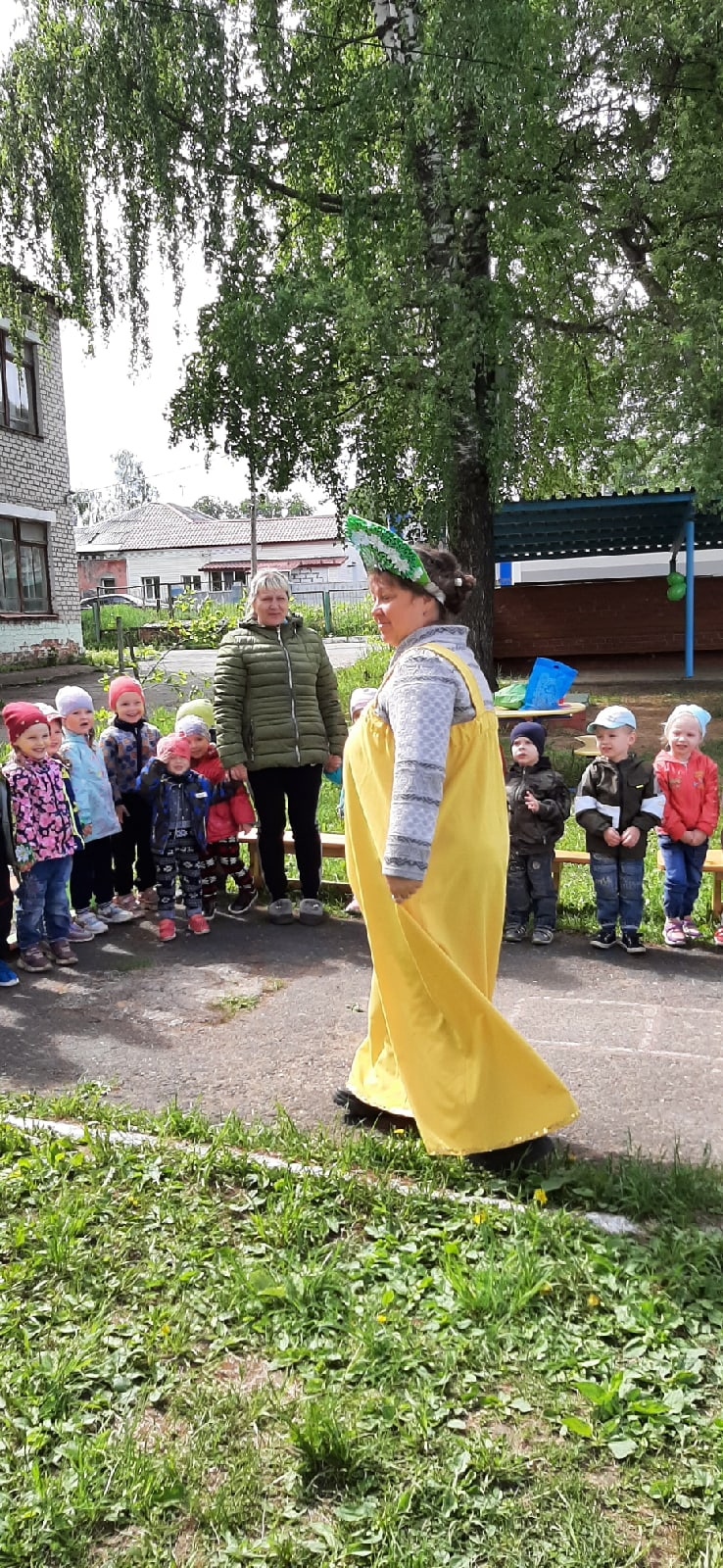 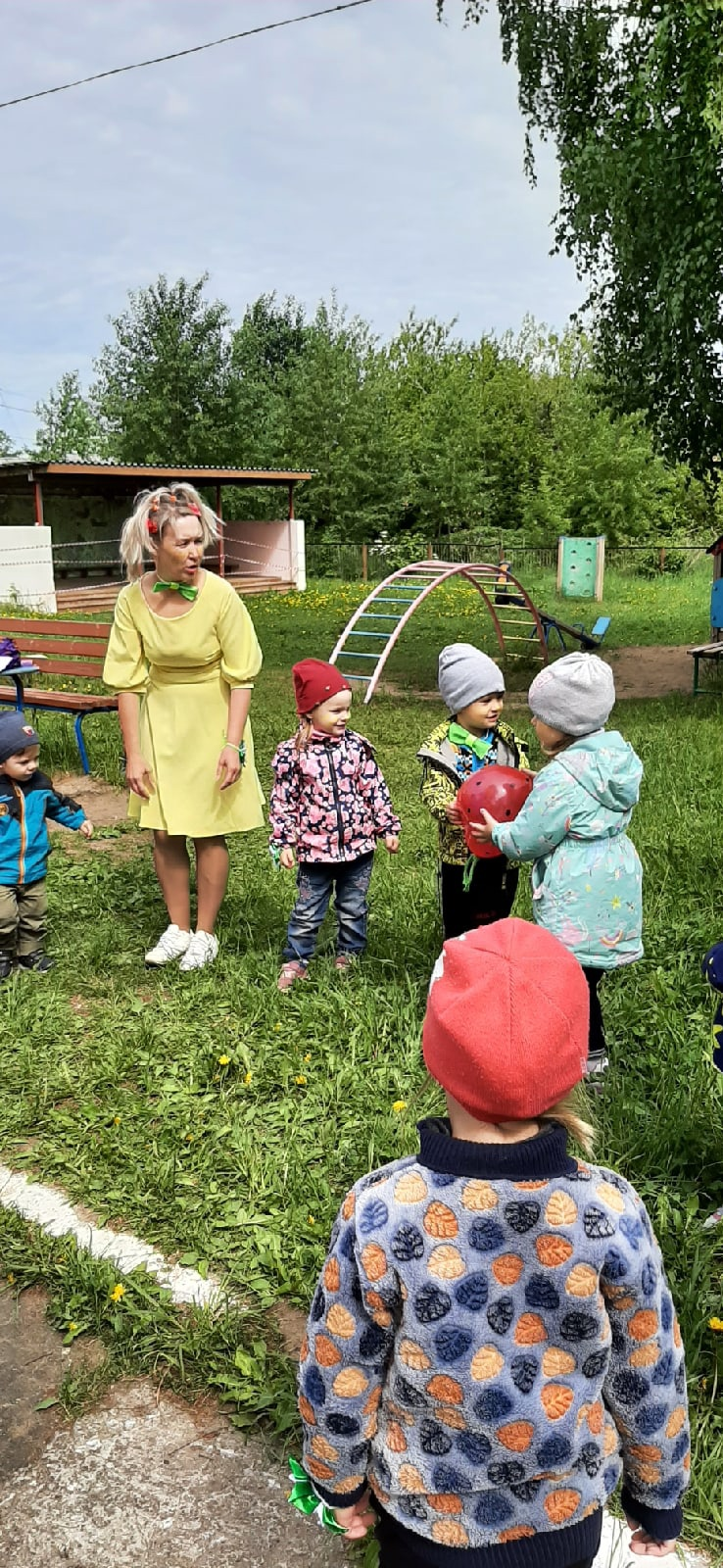 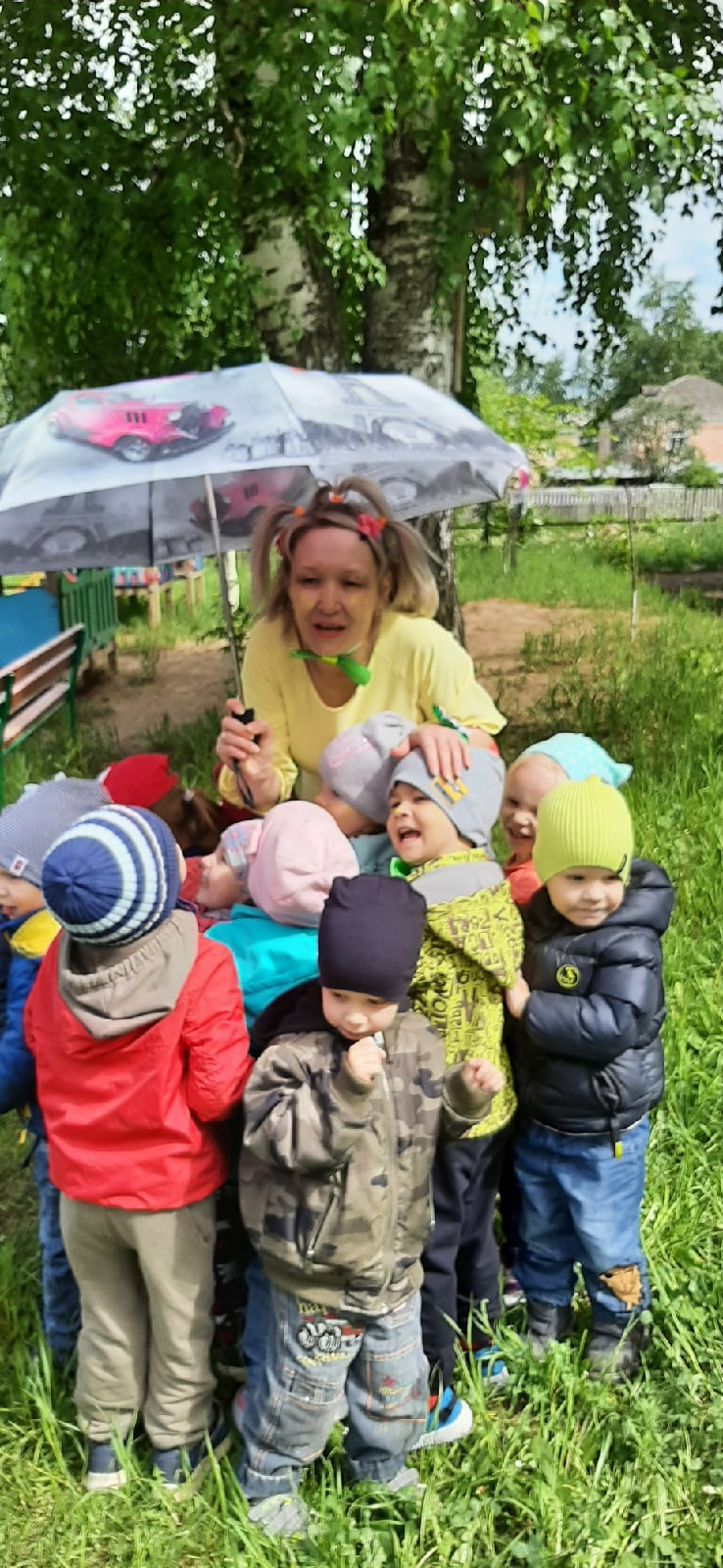 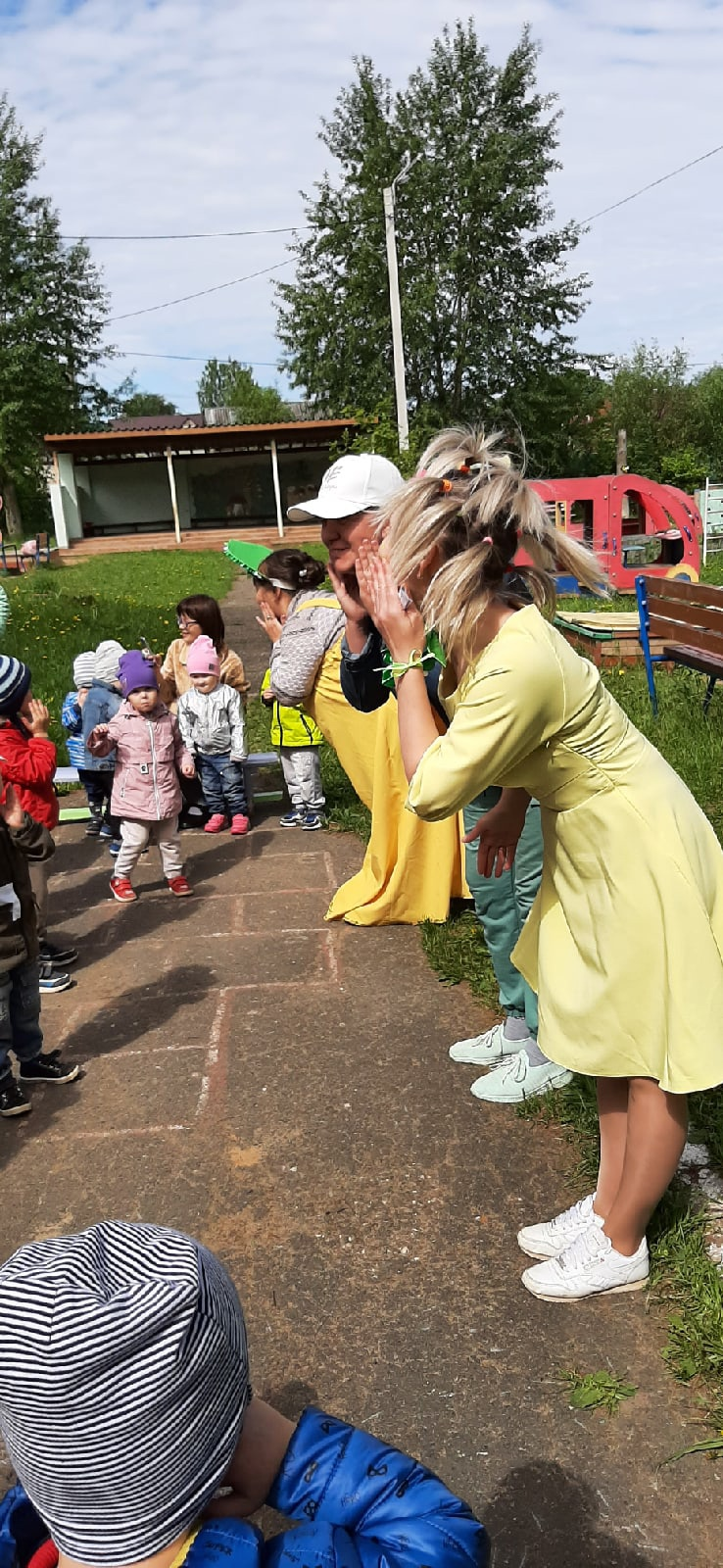 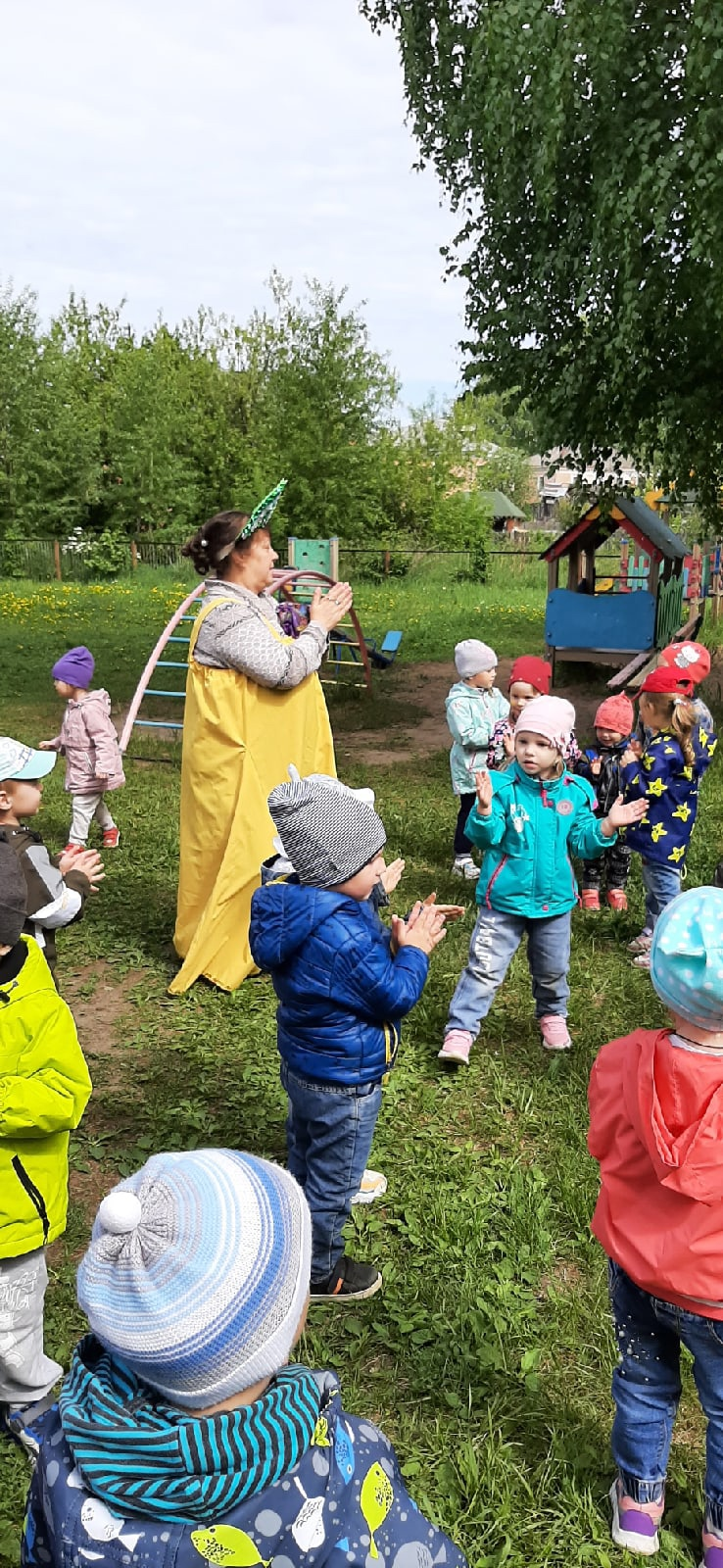 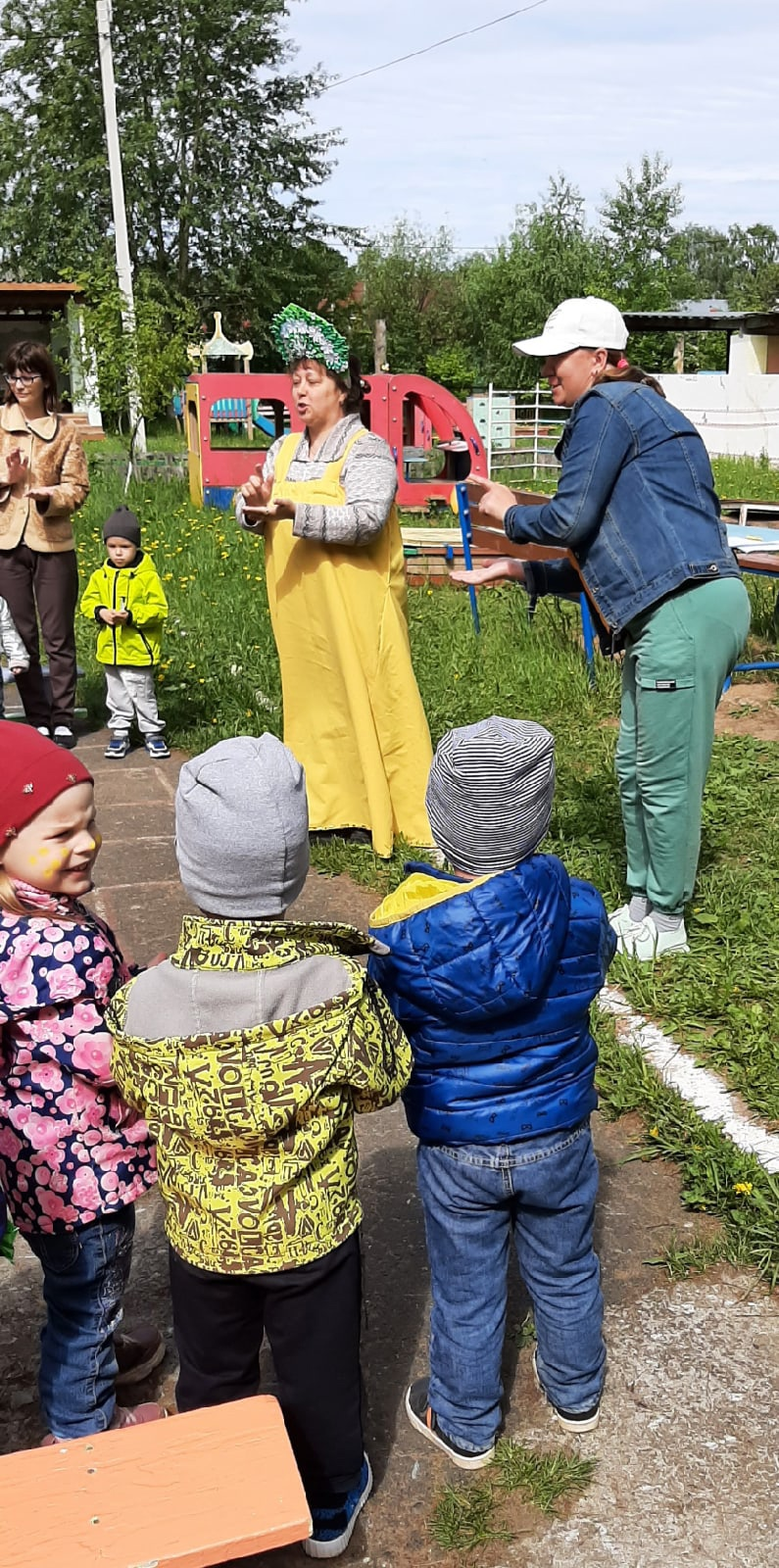 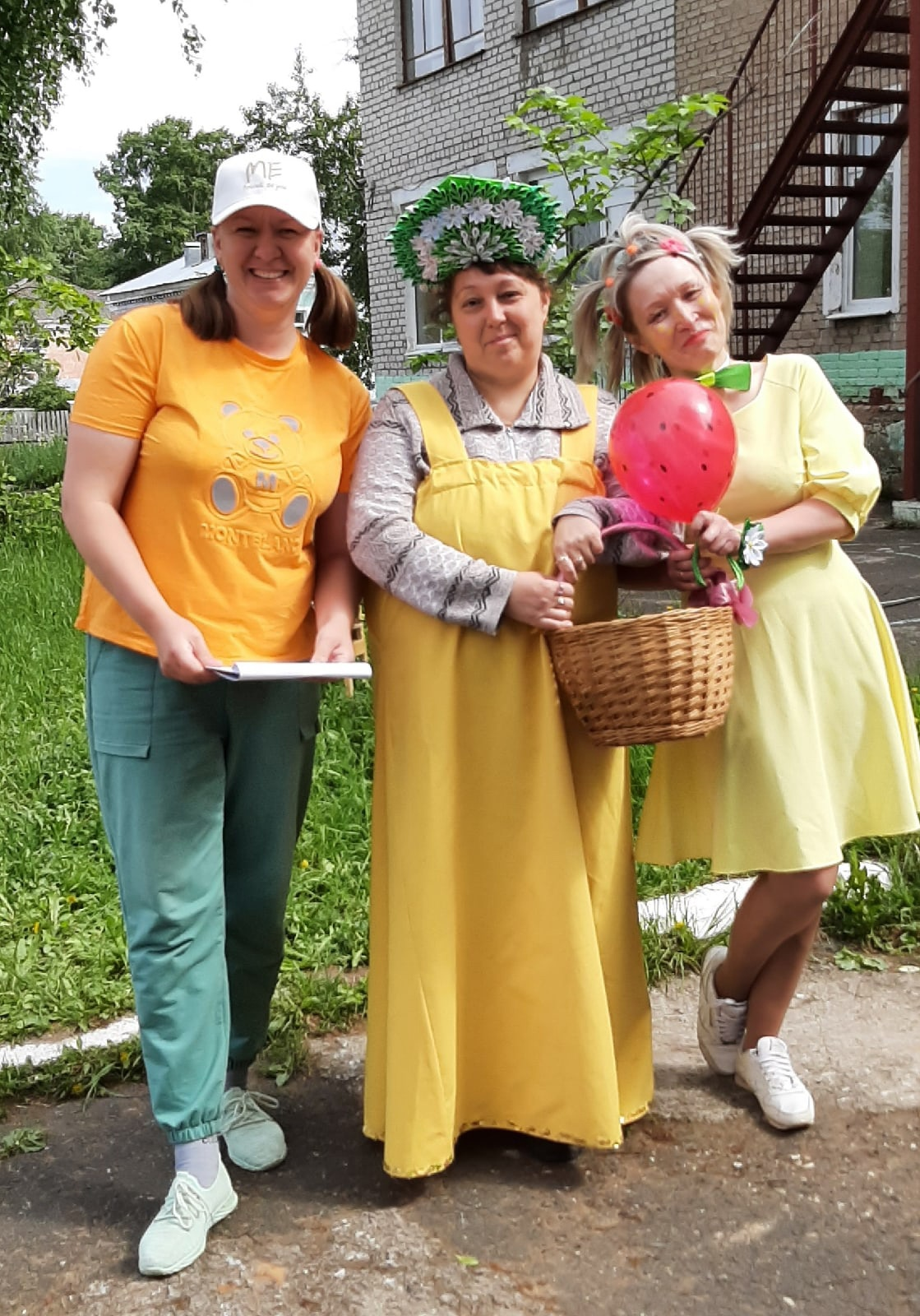 «День весёлых забав»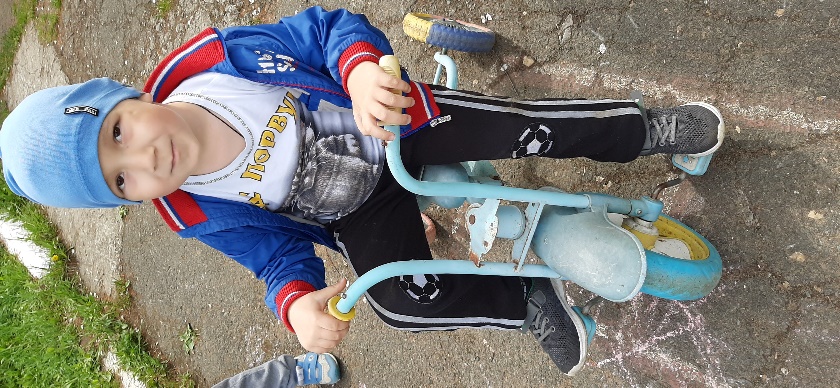 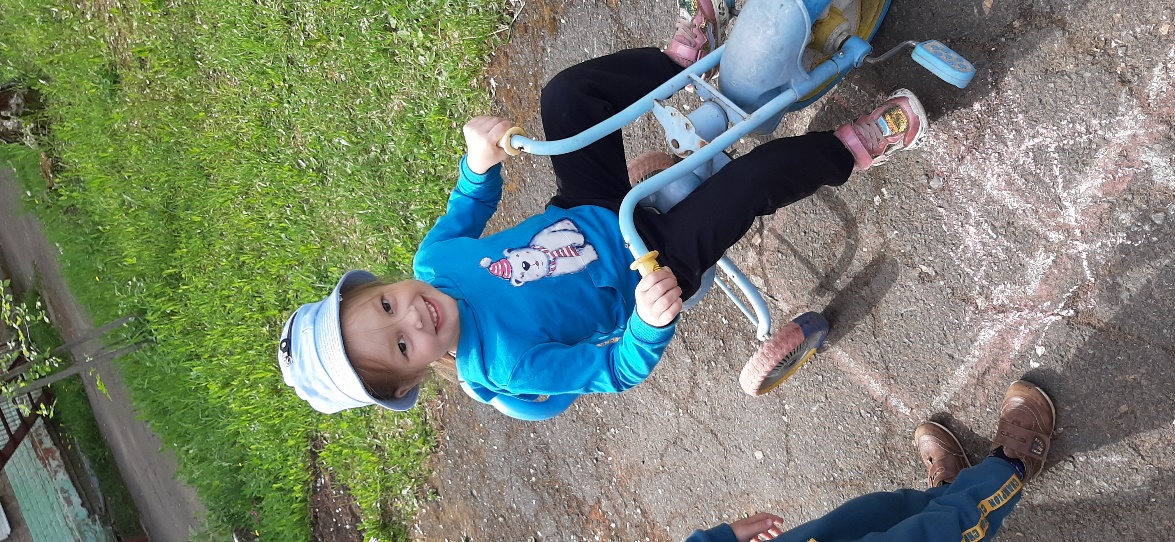 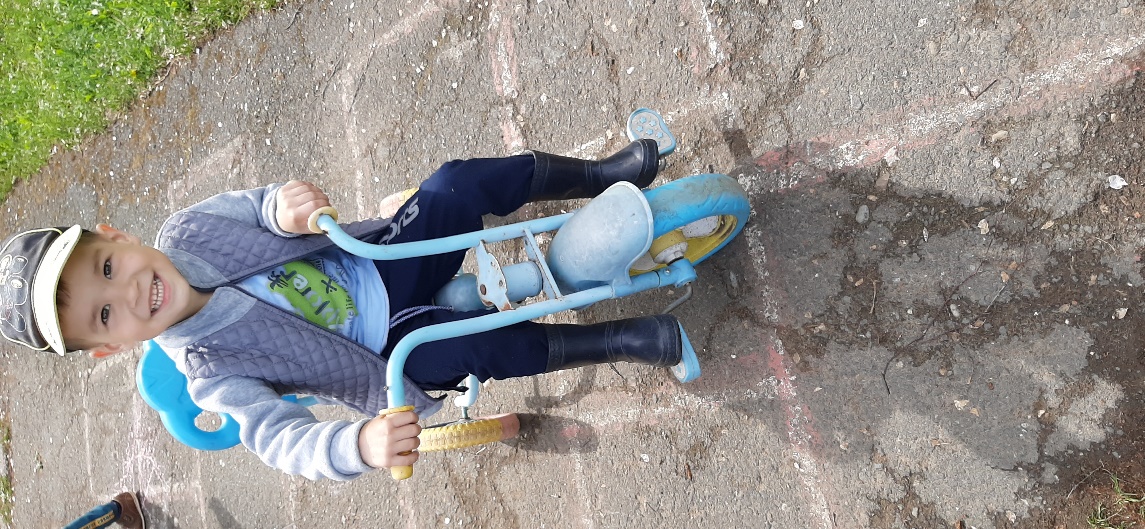 «День дорожной грамотности»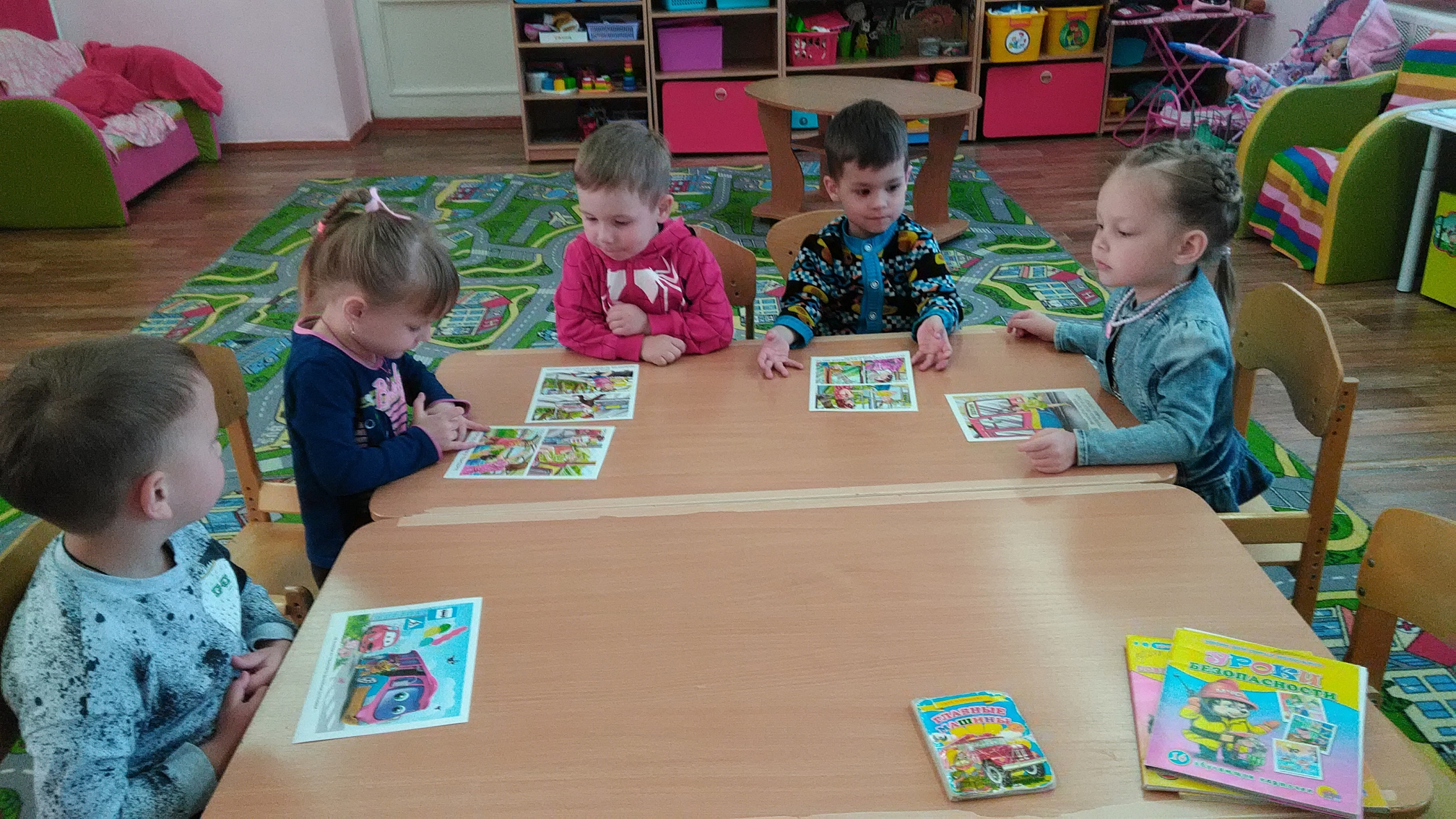 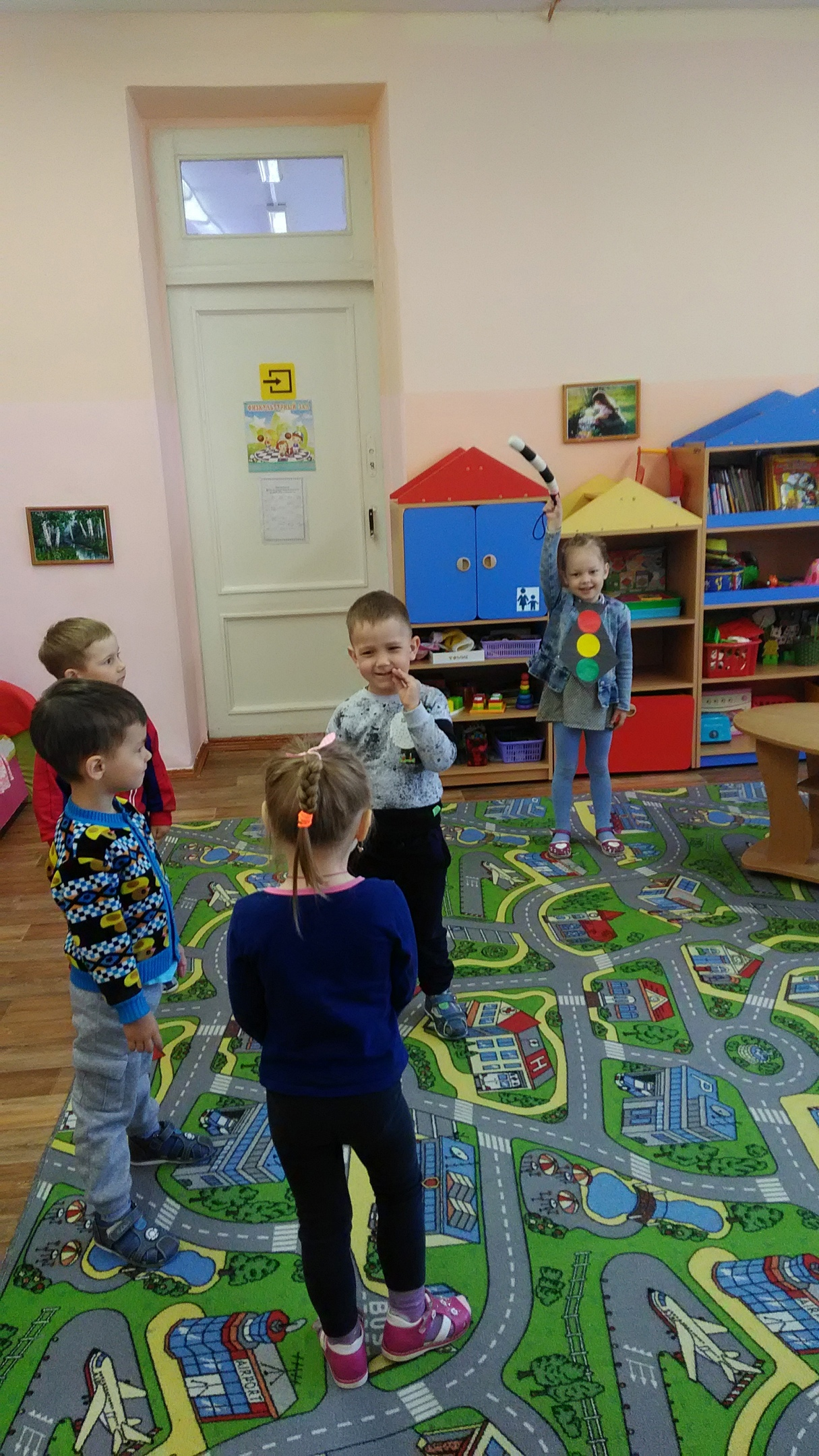 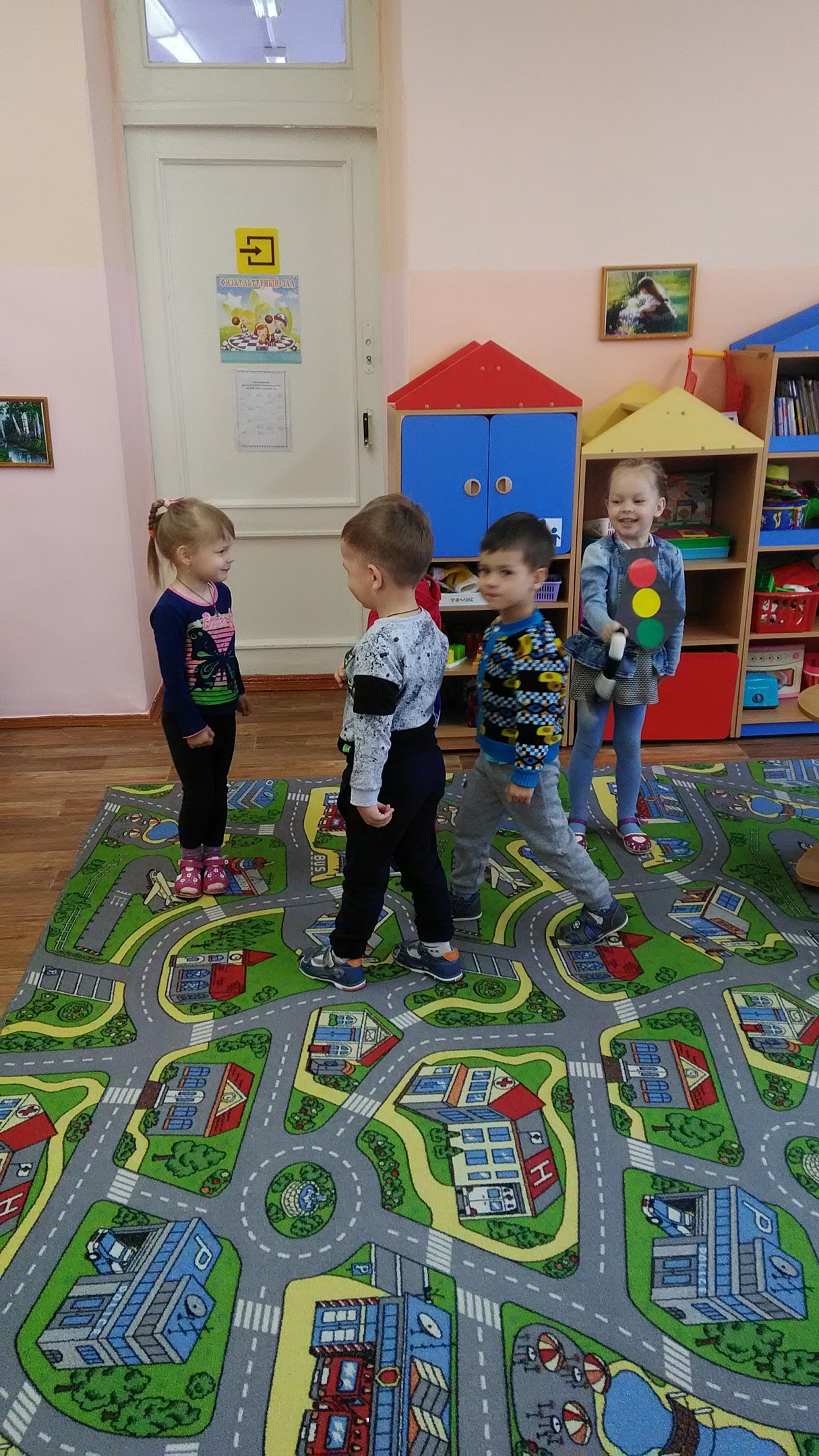 